5. Η κριτική του Φρ. Σλέγκελ στον Φίχτε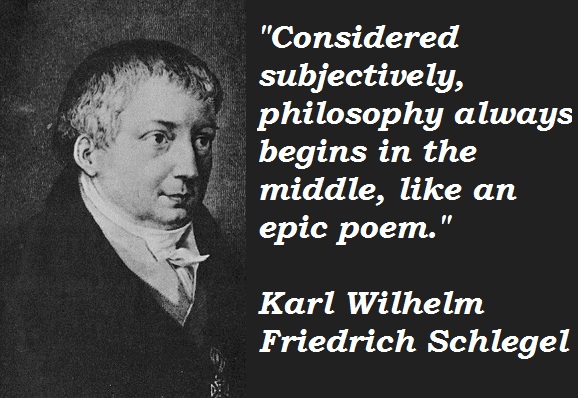 ΞΕΚΙΝΑΜΕ ΣΤΙΣ 19:40A. Κριτική στον Γιακόμπι: Αμοιβαία απόδειξη Γιακόμπι: απόλυτη θεμελίωση είναι αδύνατηΦίχτε: η απόλυτη θεμελίωση είναι δυνατή στο ΕγώΝοβάλις: η απόλυτη θεμελίωση είναι αδύνατη και ταυτοχρόνως αναγκαίαΦρ. Σλέγκελ: Βιβλιοκριτική του μυθιστόρηματος Βόλντεμαρ (1796)α) Λογικός ενθουσιασμός (Πλάτων) εναντίον θεολογικής εργαλειοποίησης της φιλοσοφίαςβ) Κριτική του εγωισμού: «είναι εξοργιστικό που επιτρέπει στον εαυτό του να χαίρεται που την κατέχει χωρίς να κατέχεται από αυτή»Η φιλία είναι «κοινός έρωτας, αλληλοενθουσιασμός» (Αριστοτέλης)Να γνωρίσω τα πάντα (α) - να επικοινωνήσω με όλους τους άλλους (β)γ) «Αυτό που αναφέρει ο Γιακόμπι, ότι ‘κάθε απόδειξη προϋποθέτει ήδη κάτι το αποδεδειγμένο’ ισχύει μόνον εναντίον εκείνων των στοχαστών οι οποίοι εκκινούν από μία και μοναδική απόδειξη. Τι συμβαίνει όμως αν το θεμέλιο της φιλοσοφίας ήταν μια αλληλαπόδειξη, από έξω απόλυτη, αμοιβαία όμως καθορίζουσα και καθοριζόμενη απόδειξη;»ΣυνεκτισμόςΦαύλος κύκλος;Εναλλαγή Α Β, ΒΑ: Όρος2Κύκλος Α-Β-Α: Άνευ ορίων και άνευ όρων (προς τα έξω)Μέσα- έξω: Εναλλαγή οριοθέτησης και άρσης ορίωνΕναλλαγή αρχής και διαδικασίας Β. Κριτική στον Φίχτε: μυστικισμός«Η φιλοσοφια πρέπει να αρχίζει στη μέση όπως το επικό ποίημα»Οράτιος: in medias resΗ μέση είναι η κατάσταση στην οποία κάθε φορά βρισκόμαστεα) Ο λογικός ενθουσιασμός είναι του εμπειρικού Εγώβ) Τα εμπειρικά Εγώ είναι πολλάΤο απόλυτο Εγώ δεν επικοινωνείΕπικοινωνία συστατική της αλήθειαςΑναίρεση όλων των αντίπαλων θέσεων«Η θέση μιας ολότητας των Εγώ συμβαίνει a priori» (διυποκειμενικότητα)Kant: να σκέφτεσαι ο ίδιος, να σκέφτεσαι από τη θέση κάθε άλλου, να σκέφτεσαι σε συμφωνία με τον εαυτό σου.Αμοιβαιότητα σκέψης και γλώσσαςΣύμβολο και Αλληγορία«Φιλοσοφία σημαίνει την από κοινού αναζήτηση της παντογνωσίας» (τα πάντα + με όλους) 3 ρεύματα δογματισμούΟ μυστικισμός απαρνείται τη δυνατότητα επικοινωνίαςΕμπειρισμός απαρνείται τη δυνατότητα της γνώσης πέραν ενός ορίου«Δεν προσδιορίσει κανείς ένα όριο, χωρίς να βρίσκεται και εντεύθεν και πέραν του ορίου»Εμπειρικός περιορισμός – ιδεατό άπειροΣκεπτικισμός αυτοαναιρούμενοςΑπόσπαση από τον Φίχτε:«Η φιλοσοφία δεν έχει στην πραγματικότητα καμιά θεμελιώδη αρχή, κανένα αντικείμενο και καμιά συγκεκριμένη αποστολή. Η θεωρία της επιστήμης έχει ένα συγκεκριμένο περιεχόμενο (το Εγώ και το μη Εγώ), ένα συγκεκριμένο αμοιβαίο θεμέλιο και μια συγκεκριμένη αποστολή»«Πολύ σημαντική είναι η ελληνική ονομασία διαλεκτική. Η γνήσια τέχνη (όχι το φαίνεσθαι όπως στον Καντ) να μιλά κανείς, να διαμηνύει, να καταρρίπτει, να κατακτά από κοινού την αλήθεια».«Όποιος έχει ένα σύστημα είναι τόσο διανοητικά χαμένος όσο και εκείνος που δεν έχει»Γ. ΣΚΕΨΗ ΚΑΙ ΕΝΘΟΥΣΙΑΣΜΟΣ Εγώ είμαι  Το Εγώ οφείλει να είναιΤο ιδεώδες της Bildung Αλληλοπροσδιορισμός Υ – ΑΔημοκρατία Λογική και ΙστορίαΤο άγνωστο όλο είναι το αληθέςΜαταιότητα της αυτοτελειοποίησηςΟ στόχος πρέπει να είναι εφικτόςΑνατίμηση του ατελούςΗ ελευθερία ως προαίρεση (Willkür)Απόσπασμα: «Το να μπορεί κανείς να παραιτείται πότε από το ένα και πότε από το άλλο μέρος του Είναι του και να περιορίζεται εντελώς σε ένα άλλο μέρος, να αναζητεί και να βρίσκει το έν και παν του τη μια στο ένα άτομο και την άλλη στο άλλο και να ξεχνά όλα τα υπόλοιπα σκοπίμως, είναι κάτι που μπορεί να κάνει μόνο ένα πνεύμα το οποίο περιέχει κατά κάποιον τρόπο ένα πλήθος πνευμάτων και ένα ολόκληρο σύστημα προσώπων και στο εσωτερικό του οποίου έχει αναπτυχθεί και ωριμάσει το σύμπαν, το οποίο, όπως λένε, φυτρώνει σε κάθε μονάδα».Αυτοδημιουργία ΑυτοπεριορισμόςΑπόσπασμα: «Όσο ο καλλιτέχνης επινοεί και είναι ενθουσιώδης, βρίσκεται, όσον αφορά τουλάχιστον την επικοινωνία, σε μια ανελεύθερη κατάσταση. Θα θελήσει τότε να πει τα πάντα, κάτι που είναι μια εσφαλμένη τάση των νεαρών ιδιοφυϊών […]. Με αυτό τον τρόπο παραγνωρίζει την αξία και την αξιοπρέπεια του αυτοπεριορισμού, που είναι τόσο για τον καλλιτέχνη όσο και για τον άνθρωπο το πρώτο και το τελευταίο, το πιο αναγκαίο και το πιο υψηλό. Το πιο αναγκαίο, γιατί όπου δεν περιορίζεις τον εαυτό σου σε περιορίζει ο κόσμος και έτσι γίνεσαι δούλος. Το πιο υψηλό, γιατί μπορεί κανείς να αυτοπεριοριστεί μόνο στα σημεία και στις πλευρές όπου έχει άπειρη δύναμη, αυτοδημιουργία και αυτοπεριορισμός. Ακόμη και μια φιλική συζήτηση που δεν μπορεί να διακοπεί κάθε στιγμή ελεύθερα, από απόλυτη αυθαιρεσία, έχει κάτι το ανελεύθερο»Σκέψις και ενθουσιασμός ταυτόχρονα.